1. Brzdový pedál u brzd s kapalinovým ovládáním je měkký  a pruží, určete příčinu:                (2 body)a) nové brzdové obložení ještě není usazenob) v brzdové soustavě je vzduchc) netěsnost brzdové soustavy	2. Bod varu brzdové kapaliny se během provozu snižuje v důsledku:                                          (3 body)a) rozpouštění pryžových hadicb) pohlcování vody z ovzdušíc) chemického stárnutí kapaliny3. Při poruše ABS je vozidlo:                                                                                                                 (2 body)a) nepojízdnéb) pojízdné – systém ABS je mimo funkcic) pojízdné až po vymazání závady z paměti počítače4. U brzd s kapalinovým ovládáním má brzdový pedál najednou dlouhý mrtvý chod. Brzdná dráha se rovněž prodloužila. Závadou může být:                                                                                             (3 body)a) nefunkční posilovač brzdb) vůle v čepech brzdového pedáluc) porušení těsnosti jednoho z okruhů systému5. Tlak v ovládací brzdové soustavě je:                                                                                               (2 body)a) nejvyšší v brzdovém válcib) nejvyšší v brzdovém třmenuc) všude stejný6. K názvům součástí brzdového systému doplňte čísla, kterými jsou označeny na schématu.  (6 bodů)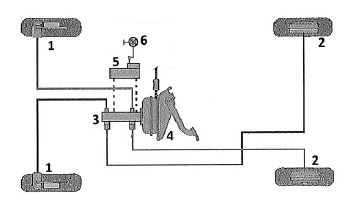 Posilovač brzd:Brzdový třmen:Nádobka na brzdovou kapalinu:Tandemový brzdový válec:Bubnová brzda:Kontrolka množství brzdové kapaliny:7. Pojmenujte mechanismus  na obrázku a doplňte názvy vyznačených součástí.                        (4 body)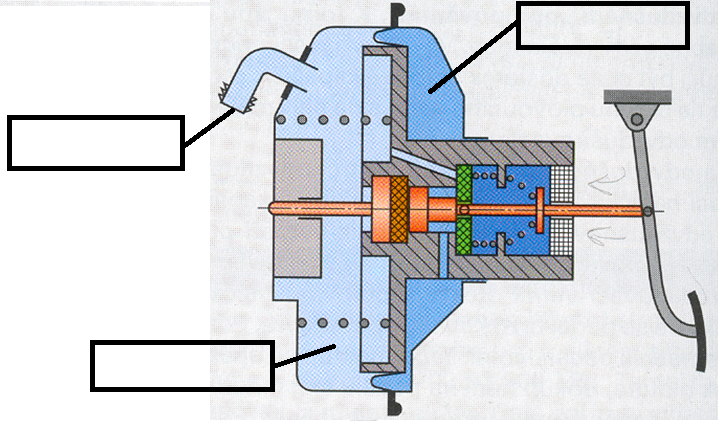 8. Ke zkratkám bezpečnostních a asistenčních systémů uveďte ve stručnosti jejich význam.     (8 bodů)ABS:EDS:ASR:9. Jaký je základní rozdíl mezi brzdovými kapalinami označenými DOT 3 a DOT 4?                     ( 1 bod)10. Uveďte tři snímače, které řídící jednotka využívá pro funkci činnosti systému ESP.             (3 body)Vypracoval:Klasifikační test 2Modul Podvozky 3 – brzdové systémyHodnocení: